§18347.  Endorsement; applicants authorized to practice in another jurisdictionThe board is authorized, at its discretion, to waive the examination requirements and issue a license or grant an authority to an applicant who is licensed under the laws of another state, a United States territory, a foreign nation or a foreign administrative division that issues licenses in the dental professions who furnishes proof, satisfactory to the board, that the requirements for licensure under this chapter have been met. Applicants must comply with the provisions set forth in section 18341.  [PL 2021, c. 163, §9 (AMD).]1.  Applicants licensed in another jurisdiction.  An applicant for licensure or seeking authority under this chapter who is licensed under the laws of another jurisdiction is governed by this subsection.A.  An applicant who is licensed in good standing at the time of application to the board under the laws of another state, a United States territory, a foreign nation or a foreign administrative division that issues licenses in the dental professions may qualify for licensure by submitting evidence to the board that the applicant has held a substantially equivalent, valid license for at least 3 consecutive years immediately preceding the application to the board at the level of licensure applied for in this State.  [PL 2021, c. 163, §9 (AMD).]B.  An applicant who does not meet the requirements of paragraph A but is licensed in good standing at the time of application to the board under the laws of another state, a United States territory, a foreign nation or a foreign administrative division that issues licenses in the dental professions may qualify for licensure by submitting evidence satisfactory to the board that the applicant's qualifications for licensure are substantially similar to the requirements in this chapter for the relevant license.  [PL 2021, c. 163, §9 (AMD).][PL 2021, c. 163, §9 (AMD).]SECTION HISTORYPL 2015, c. 429, §21 (NEW). PL 2021, c. 163, §9 (AMD). The State of Maine claims a copyright in its codified statutes. If you intend to republish this material, we require that you include the following disclaimer in your publication:All copyrights and other rights to statutory text are reserved by the State of Maine. The text included in this publication reflects changes made through the First Regular and Frist Special Session of the 131st Maine Legislature and is current through November 1, 2023
                    . The text is subject to change without notice. It is a version that has not been officially certified by the Secretary of State. Refer to the Maine Revised Statutes Annotated and supplements for certified text.
                The Office of the Revisor of Statutes also requests that you send us one copy of any statutory publication you may produce. Our goal is not to restrict publishing activity, but to keep track of who is publishing what, to identify any needless duplication and to preserve the State's copyright rights.PLEASE NOTE: The Revisor's Office cannot perform research for or provide legal advice or interpretation of Maine law to the public. If you need legal assistance, please contact a qualified attorney.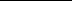 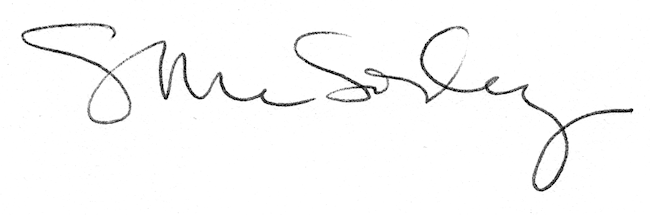 